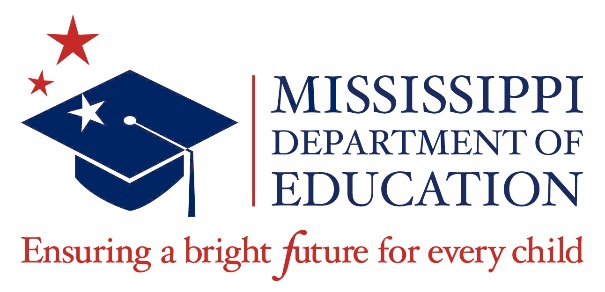 Transition to Kindergarten Folder Contents Child Information Sheet  Kindergarten Readiness Assessment Score/Summary Sheet Developmental Screener Results  Other Assessment Summary: 										 Developmental Checklist for 4-year-old students or school issued report card/skills checklist Work Samples:Free ArtGuided ArtWriting SampleLearning center products (e.g. block construction) Other: 													 Other: 													 Other: 													